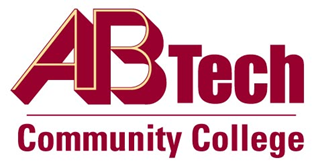 Asheville-Buncombe Technical Community College (A-B Tech) Policy ManualPolicy 514:  Access to Secure InformationIt is the policy of the Board of Trustees, an expectation of the College, and a condition of employment or official affiliation with the College, that sensitive information be protected from unauthorized disclosure.  ScopeApplies to all A-B Tech employees, students, volunteers and interns.DefinitionsSensitive Information:  Confidential or proprietary information which, if compromised through alteration, loss, misuse, or unauthorized disclosure, could cause serious harm to the employees or to the College in general.  Emphasis is on the Federal Education Rights and Privacy Act (FERPA), Health Insurance Portability and Accountability Act (HIPAA), and Protected Health Information (PHI), which are referred to and defined in the procedure.ReferencesReviewed by the Executive Leadership Team March 7, 14, 21 and 28, 2012Reviewed by the College Attorney, March 30, 2012Reviewed by the Board of Trustees Executive Committee, April 20, 2012Policy Owner	Vice President of Human Resources & Organizational Development, Ext. 7178See Access to Secure Information ProcedureApproved by the Board of Trustees on May 7, 2012.